Eva Biasio, Juni 2016Unterrichtsideen:Rückblick auf das Wochenende oder auf die FerienPhilosophieren und einander zuhörenGeschichten, Märchen oder Bilderbuch erzählennacherzählenwie könnte es weitergehen?nachspielenmit Figuren spielenmit Knet bestimmte Figuren formenJeux DramatiquesDramatisierenWimmelbilder (Suchaufträge formulieren, genaues Hinhören)LottoSpiel „Wer ist es?“ZeichnungsdiktatTabuIch sehe was, was du nicht siehstSpiel „Kling-Dong“Gegenseitiges Erklären von ArbeitsaufträgenTelefonspielRucksack-packenFigurentheaterAnweisungen singenFachbereich DeutschKompetenzbereich: HörenThemen- / Handlungsaspekt: Verstehen in monologischen HörsituationenKompetenz: Die Schülerinnen und Schüler können wichtige Informationen aus Hörtexten entnehmenKompetenzstufen: 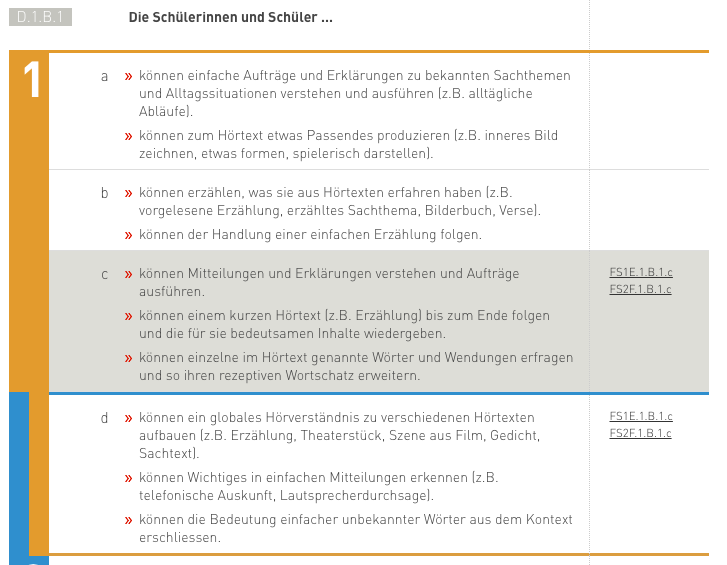 Entwicklungsorientierte Zugänge:Zusammenhänge und GesetzmässigkeitenSprache und Kommunikation